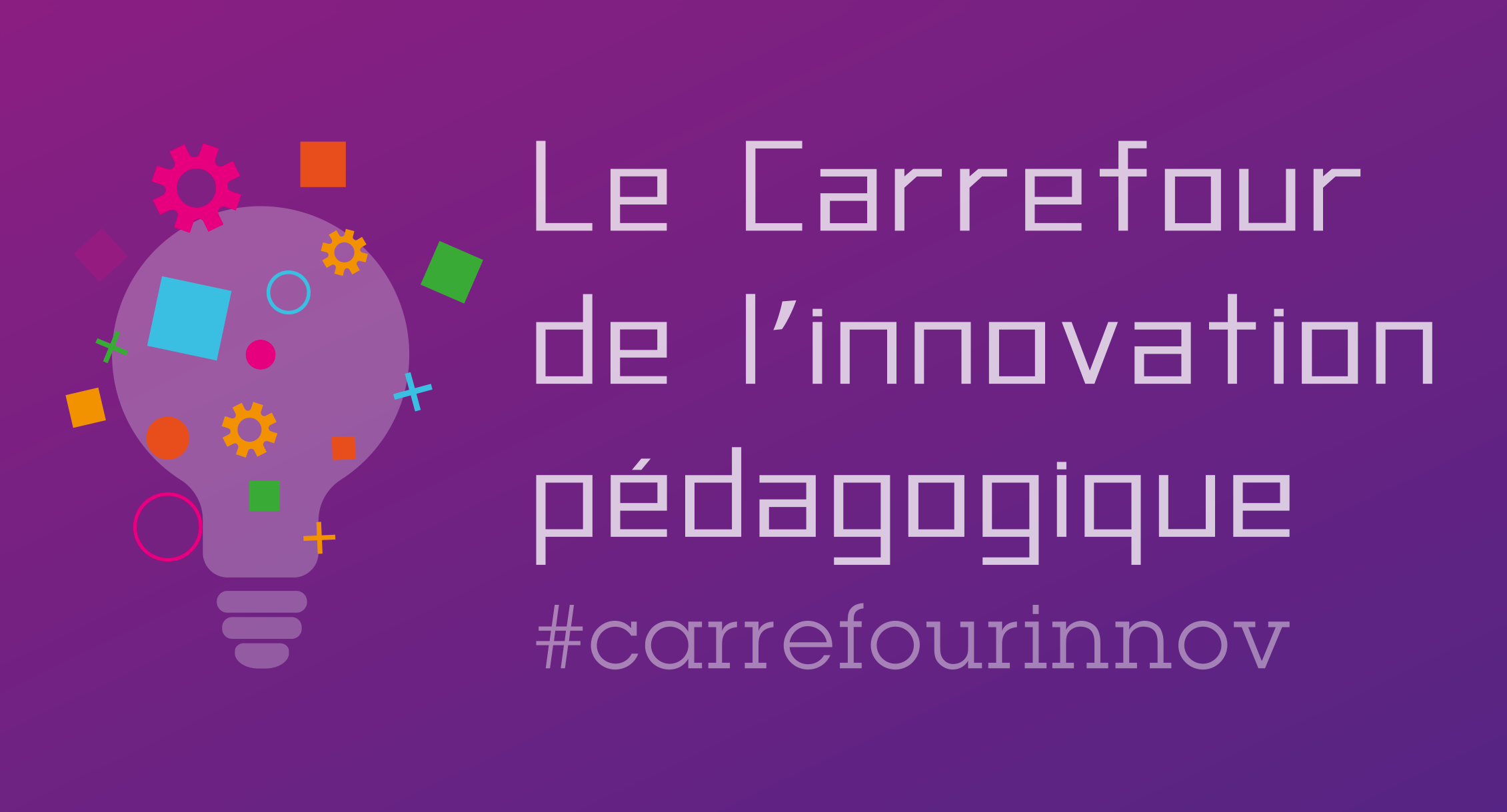 Dans la peau d’un algorithme : construire une éducation critique aux algorithmes de recommandation.Présentation de l’atelierCe jeu propose aux participants et aux participantes de décentrer leur regard d’utilisateur·rice du numérique pour incarner des ingénieur·e·s travaillant sur un nouvel algorithme de recommandation pour Youtube. Une fois l’algorithme créé, on regarde les résultats et on ouvre la discussion sur les enjeux liés aux algorithmes de recommandation en partant de celui de Youtube, puis en élargissant aux algorithmes en général (fil d’actualité Facebook, résultats de recherche Google, etc.)Matériel et outils utilisésFiches papier du jeu / feuilles de brouillon / crayonsLe jeu sera prochainement mis en ligne et téléchargeable gratuitement dans sa dernière version. Les données seront modifiables et actualisables. Cette version sera accompagnée de fiches d’accompagnement destinées au maître du jeuPublic cible de cet atelierÀ partir de 15 ans.Autres informations utiles (temps de mise en place, difficultés à prévoir)Le jeu est prévu pour une durée allant de 1h40 à 3h, temps de debrieffing compris. Dans la perspective où vous êtes limité sur le temps et devez le jouer sur 1h40, il est recommandé d’être plus d’un·e encadrant·e afin d’accompagner plus efficacement les sous-groupes.Pour aller plus loinSites et ressources conseilléshttps://algo.actionmediasjeunes.be/ Site du jeu où vous pourrez trouver les ressources téléchargeables lorsque le jeu sera finalisé.https://www.actionmediasjeunes.be/Site de notre association où vous pourrez trouver une panoplie d’ateliers d’éducation aux médias que nous faisons avec les jeunes. De quoi vous inspirer pour mettre en place vos propres activités !Dominique Cardon, « À quoi rêvent les algorithmes »IntervenantNom de l’intervenant : Action Médias Jeunes(Valentine François et Maxime Verbesselt)Pour retrouver l’intervenant : https://www.facebook.com/actionmediasjeunes/valentine.francois@actionmediasjeunes.be & maxime.verbesselt@actionmediasjeunes.be 